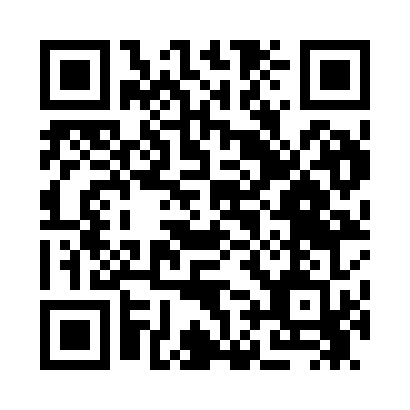 Prayer times for Tepi, EthiopiaWed 1 May 2024 - Fri 31 May 2024High Latitude Method: NonePrayer Calculation Method: Muslim World LeagueAsar Calculation Method: ShafiPrayer times provided by https://www.salahtimes.comDateDayFajrSunriseDhuhrAsrMaghribIsha1Wed5:126:2412:353:526:477:552Thu5:116:2412:353:526:477:553Fri5:116:2412:353:536:477:554Sat5:116:2312:353:536:477:555Sun5:106:2312:353:536:477:566Mon5:106:2312:353:546:477:567Tue5:106:2312:353:546:477:568Wed5:096:2212:353:546:477:569Thu5:096:2212:353:556:477:5710Fri5:096:2212:353:556:487:5711Sat5:086:2212:353:556:487:5712Sun5:086:2212:353:566:487:5713Mon5:086:2112:353:566:487:5714Tue5:076:2112:353:566:487:5815Wed5:076:2112:353:576:487:5816Thu5:076:2112:353:576:487:5817Fri5:076:2112:353:576:497:5918Sat5:066:2112:353:586:497:5919Sun5:066:2112:353:586:497:5920Mon5:066:2112:353:586:497:5921Tue5:066:2112:353:596:498:0022Wed5:066:2112:353:596:508:0023Thu5:066:2112:353:596:508:0024Fri5:066:2112:354:006:508:0125Sat5:056:2112:354:006:508:0126Sun5:056:2112:354:006:508:0127Mon5:056:2112:364:016:518:0228Tue5:056:2112:364:016:518:0229Wed5:056:2112:364:016:518:0230Thu5:056:2112:364:026:518:0231Fri5:056:2112:364:026:518:03